Департамент социального развития 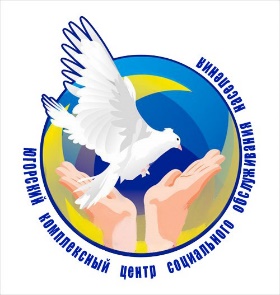 Ханты-Мансийского автономного округа – Югрыбюджетное учреждениеХанты-Мансийского автономного округа – Югры«Югорский комплексный центр социального обслуживания населения»Утверждена решениемМетодического совета от «04» февраля 2021 г.протокол №1ТехнологияРАВНЫЙ – РАВНОМУв рамках реализации программ социальной адаптации семей, граждан, заключивших социальный контракт Югорск, 2021Паспорт технологииСодержание1. Пояснительная запискаРеализация технологии «Равный – равному» предполагает влияние членов определенной группы на других членов той же группы с целью добиться изменения поведения последних. На индивидуальном уровне использование этого метода рассчитано на то, чтобы попытаться изменить знания, установки, убеждения или поведение того или иного человека, используя личный аналогичный опыт «равного».Технология «Равный – равному» это деятельность граждан, имеющих личный положительный опыт по выходу их той или иной трудной жизненной ситуации. Эта деятельность состоит из организации и проведения мероприятий, обеспечения семей достоверной информацией и опровержения распространенных ошибочных взглядов и стереотипов. Обучение по принципу «равный – равному» – это обучение, при котором происходит передача знаний, формируются установки, мотивация, вырабатываются навыки среди равных себе по социальному статусу, имеющих сходные интересы, или подверженным сходным рискам.Создание мотивации для ликвидации существующей проблемы, развитие поведенческих навыков, направленных на коррекцию и реабилитацию получателя социальных услуг, перенаправление его к другим ресурсам самореализации, способствует успешному выходу из трудной ситуации.Обязательные компоненты технологии «равный – равному»:– предоставление получателю социальных услуг полной информации по его проблеме;– создание у получателя социальных услуг мотивации для решения и ликвидации существующей проблемы;– развитие поведенческих навыков, направленных на коррекцию и реабилитацию получателя социальных услуг;– перенаправление личности к другим ресурсам самореализации.В результате реализации технологии «Равный – равному» ожидаются следующие результаты: изменение знаний, установок, убеждений или поведения гражданина (объекта технологии) в пользу собственной семьи, образа жизни, социального и материального благополучия.Непринужденная атмосфера общения в группе позволяет людям быть более откровенными, открытыми, высказывать свою точку зрения, задавать вопросы, обсуждать значимые проблемы, обмениваться опытом, вырабатывать и апробировать новые модели поведения, а главное – вырабатывать мотивацию к ситуации успеха.2. Целевая группаСемьи, граждане, заключившие социальный контракт, изъявивших желание изменить трудную жизненную ситуацию посредством обмена опытом.3. Цель и задачиЦель: Содействие семьям, гражданам, заключившим социальный контракт в повышении социального статуса.Задачи: 1. Выявить семьи, граждан готовых поделиться положительным опытом по выходу из трудной жизненной ситуации.2. Организовать мероприятия по обмену положительным опытом по выходу семьи, гражданина из трудной жизненной ситуации.3. Проанализировать эффективность реализации технологии.4. Формы работыБеседы, групповые и индивидуальные консультации, тренинговые занятия. 5. Методы работыПоддержка, информирование, рекомендации, убеждение, внушение, наблюдение, контроль, анкетирование, тестирование, беседы, Информирование «равный – равному» – это процесс, направленный, в первую очередь, на передачу информации, повышение осведомленности целевой группы по какому-либо вопросу, основанный на принципе «равный – равному». 6. Этапы реализацииОрганизационный – февраль 2021 года.Практический – март 2021 года – декабрь 2023 года.Аналитический – январь 2024 года.7. Ресурсы7.1. Кадровые ресурсы7.2. Материально-технические ресурсыТехнология реализуется на базе отделения социального сопровождения граждан.Помещения: комната психологической разгрузки, музыкальный зал, кабинеты специалистов для проведения консультаций.Технические средства: музыкальный центр, телевизор, мультимедиа, проектор, экран, видеоролики, презентации.Оборудование: канцелярские принадлежности.7.3. Информационные ресурсыИнформирования населения о содержании технологии в рамках предоставления социальных услуг осуществляется в средствах массовой информации: официальный интернет-сайт учреждения, социальные сети «Одноклассники», «ВКонтакте», «Инстаграм», городское телевидение, печатные издания.Разработка и распространение буклетов, памяток для участников технологии.7.4. Методические ресурсыМетодическое обеспечение осуществляется отделения социального сопровождения граждан, участвующими в реализации программы, при взаимодействии со специалистами отделения информационно-аналитической работы.Разработка конспектов занятий, тренингов, бесед и т.д.Подготовка дидактического материала для проведения мероприятий (при необходимости).Подготовка диагностических материалов (тесты, опросники, анкеты).8. Ожидаемые результатыИспользуемая литератураИнтернет источники1. Научно-исследовательская работа «Технология «равный – равному» в образовательной среде, https://урок.рф/library/tehnologiya_ravnijravnomu_v_obrazovatelnoj_sred_140852.html2. Основные категории методики Равный – равному, https://works.doklad.ru/view/u_jD7cpHNAg.html3. Реализация метода «равный – равному» в профилактике вредных привычек школьников в аспекте волонтерского движения, https://infourok.ru/realizaciya-metoda-ravniyravnomu-v-profilaktike-vrednih-privichek-shkolnikov-v-aspekte-volontyorskogo-dvizheniya-3463543.html4. Технология обучения «равный обучает равного», https://www.b17.ru/article/8104/ПриложениеУважаемый респондент!БУ «Югорский комплексный центр социального обслуживания населения» проводит анкетирование граждан, заключивших социальный контракт, с целью изучения востребованности в проведении мероприятий по выходу из трудной жизненной ситуации. Просим Вас ответить на поставленные вопросы. Подчеркните вариант ответа, соответствующий Вашему мнению. При необходимости дополните свои ответы. Фамилия, имя, отчество___________________________________________Дата заполнения___________________1. Готовы ли Вы участвовать в психологических занятиях по поиску внутренних ресурсов для повышения своего материального благосостояния (своей семьи)?ДаНет 2. Готовы ли Вы воспользоваться положительным опытом разрешения подобной трудной жизненной ситуации других семей, проживающих в городе Югорске?ДаНет Благодарим за сотрудничество!№ п/пКритерииОписаниеНаименование учреждения с указанием территориальной принадлежности, адреса, телефонаБУ «Югорский комплексный центр социального обслуживания населения», Российская Федерация, 628263, Ханты-Мансийский автономный округ – Югра, г. Югорск, ул. Толстого, д. 8Телефон: 8(34675) 7-24-16 Название Технология «Равный – равному»Ф.И.О. автора (авторского коллектива) с указанием должностейФролова Наталья Геннадьевна, методист информационно-аналитической работы,Буглак Мария Викторовна, специалист по работе с семьей отделения социального сопровождения граждан,Токарева Ольга Леонидовна, психолог отделения социального сопровождения гражданСпециалисты, реализующие технологиюПсихолог и специалист по работе с семьей отделения социального сопровождения гражданФ.И.О. должность лица, утвердившего технологию. Дата утвержденияДобрынкина Венера Николаевна, директор БУ «Югорский комплексный центр социального обслуживания населения». Дата утверждения 04.02.2021 Протокол № 1Практическая значимостьТехнология «Равный – равному» направлена на оказания содействия семье, гражданину на выход из трудной жизненной ситуации посредством обмена положительным опытом гражданина, семьи с аналогичной трудной жизненной ситуациейЦель, задачи технологииЦель: Содействие семьям, гражданам, заключившим социальный контракт в повышении социального статуса.Задачи: 1. Выявить семьи, граждан готовых поделиться положительным опытом по выходу из трудной жизненной ситуации.2. Организовать мероприятия по обмену положительным опытом по выходу семьи, гражданина из трудной жизненной ситуации.3. Проанализировать эффективность реализации технологииЦелевая группаСемьи, граждане, заключившие социальный контракт, изъявивших желание изменить трудную жизненную ситуацию посредством обмена опытомЭтапы реализацииОрганизационный – февраль 2021 года.Практический – март 2021 года – декабрь 2023 года.Аналитический – январь 2024 годаОжидаемый результатВыявлены семьи, граждане готовые поделиться положительным опытом по выходу из трудной жизненной ситуации.Проведены мероприятия по обмену положительным опытом по выходу семьи, гражданина из трудной жизненной ситуации.Проведен анализ эффективности реализации технологии1.Пояснительная записка52.Целевая группа53.Цель и задачи64.Формы работы65.Методы работы66.Этапы реализации67. Ресурсы67.1. Кадровые ресурсы67.2. Материально-технические ресурсы77.3. Информационные ресурсы77.4. Методические ресурсы88.Ожидаемые результаты89.Используемая литература1010.Приложение 11№ п/пДолжностьКоличество Функции1Директор учреждения1Осуществляет общее руководство и контроль процесса реализации технологии2Заместитель директора1Осуществляет руководство и контроль процесса реализации технологии3Заведующий отделением социального сопровождения граждан1Осуществляет руководство и контроль процесса реализации технологии, регулирует процессы взаимодействия участников технологии4Специалист по работе с семьей отделения социального сопровождения граждан1Проводит опрос граждан, заключивших социальный контракт, выразивших согласие на обмен опытом с семьями со схожей ситуацией.Ведет реестр граждан готовых поделиться своим опытом по преодолению своей трудной жизненной ситуации.Формирует список, нуждающихся в проведении мероприятий по обмену опытом.Проводит опрос по телефону граждан, принявших участие во встрече, с целью выявления на предмет изменения ситуации, не менее чем через 1 месяц после проведения мероприятия.Оказывает содействие в разрешении трудной жизненной ситуации.Вносит результаты фактического изменения ситуации в реестр социальных контрактов5Психолог отделения социального сопровождения граждан1Формирует группы для проведения встречи, назначает дату и время.Проводит встречу с участием двух сторон.Проводит анализ проведенного мероприятияОжидаемый результат Критерии оценки эффективностиКритерии оценки эффективностиМетоды оценки (инструментарий)Ожидаемый результат Качественные Количественные Методы оценки (инструментарий)Выявлены семьи, граждане готовые поделиться положительным опытом по выходу из трудной жизненной ситуацииСформирован список граждан готовых поделиться успешным опытом по выходу семьи их трудной жизненной ситуации, граждан готовых воспользоваться положительным опытом по выходу из трудной жизненной ситуацииСформированы группы из числа граждан, нуждающихся в проведении мероприятий по обмену опытомПроведен опрос 100% граждан, заключивших социальный контракт на предмет согласия согласия по обмену опытом с семьями со схожей ситуациейАнализ Список выявленных граждан Проведены мероприятия по обмену положительным опытом по выходу семьи, гражданина из трудной жизненной ситуацииВнесены данные в реестр социальных контрактов о фактическом изменении трудной жизненнойДоля проведенных мероприятий по обмену опытом составляет 100% от количества сформированных групп Доля граждан, участвующих в мероприятиях по обмену опытом составляет не менее 60% от количества изъявивших желание изменить трудную жизненную ситуацию Доля граждан, принявших участие в опросе по выявлению эффективности поведения мероприятий по обмену опытом, составляет 100% от общего количества участников мероприятийДоля граждан, изменивших ситуацию в лучшую сторону составляет не менее 60% от количества граждан, участвующих в реализации технологииПроведен анализ эффективности реализации технологииПроведен анализ эффективности реализации технологииПри необходимости внесены корректировки в технологиюНаличие положительных отзывовДоля граждан удовлетворенных проведенными мероприятиями составляет не менее 95% от общего количества принявших участие в реализации технологииАнализ Анализ анкетКнига отзывов и предложений